Trường hợp doanh nghiệp có chi phí liên quan đến phần giá trị tổn thất do thiên tai, dịch bệnh, hỏa hoạn và trường hợp bất khả kháng khác không được bồi thường thì khoản chi này được tính vào chi phí được trừ khi xác định thu nhập chịu thuế.
Doanh nghiệp phải tự xác định rõ tổng giá trị tổn thất do thiên tai, dịch bệnh, hỏa hoạn và trường hợp bất khả kháng khác theo quy định của pháp luật.
Phần giá trị tổn thất do thiên tai, dịch bệnh, hỏa hoạn và trường hợp bất khả kháng khác không được bồi thường được xác định bằng tổng giá trị tổn thất trừ phần giá trị doanh nghiệp bảo hiểm hoặc tổ chức, cá nhân khác phải bồi thường theo quy định của pháp luật.

1. Hồ sơ đối với tài sản, hàng hóa bị tổn thất do thiên tai, dịch bệnh, hỏa hoạn được tính vào chi phí được trừ như sau: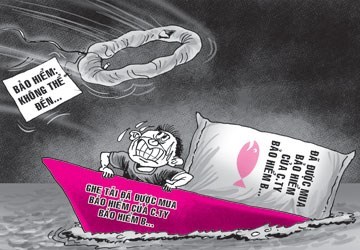 
Ảnh minh họa. Nguồn: Internet​
– Biên bản kiểm kê giá trị tài sản, hàng hóa bị tổn thất do doanh nghiệp lập.
Biên bản kiểm kê giá trị tài sản, hàng hóa tổn thất phải xác định rõ giá trị tài sản, hàng hóa bị tổn thất, nguyên nhân tổn thất, trách nhiệm của tổ chức, cá nhân về những tổn thất; chủng loại, số lượng, giá trị tài sản, hàng hóa có thể thu hồi được (nếu có); bảng kê xuất nhập tồn hàng hóa bị tổn thất có xác nhận do đại diện hợp pháp của doanh nghiệp ký và chịu trách nhiệm trước pháp luật.
– Hồ sơ bồi thường thiệt hại được cơ quan bảo hiểm chấp nhận bồi thường (nếu có).
– Hồ sơ quy định trách nhiệm của tổ chức, cá nhân phải bồi thường (nếu có).

2. Hàng hóa bị hư hỏng do thay đổi quá trình sinh hóa tự nhiên, hàng hóa hết hạn sử dụng, không được bồi thường thì được tính vào chi phí được trừ khi xác định thu nhập chịu thuế
Hồ sơ đối với hàng hóa bị hư hỏng do thay đổi quá trình sinh hóa tự nhiên, hàng hóa hết hạn sử dụng, được tính vào chi phí được trừ như sau:
– Biên bản kiểm kê giá trị hàng hóa bị hư hỏng do doanh nghiệp lập.

Biên bản kiểm kê giá trị hàng hóa hư hỏng phải xác định rõ giá trị hàng hóa bị hư hỏng, nguyên nhân hư hỏng; chủng loại, số lượng, giá trị hàng hóa có thể thu hồi được (nếu có) kèm theo bảng kê xuất nhập tồn hàng hóa bị hư hỏng có xác nhận do đại diện hợp pháp của doanh nghiệp ký và chịu trách nhiệm trước pháp luật.
– Hồ sơ bồi thường thiệt hại được cơ quan bảo hiểm chấp nhận bồi thường (nếu có).
– Hồ sơ quy định trách nhiệm của tổ chức, cá nhân phải bồi thường (nếu có).

****Hồ sơ nêu trên được lưu tại doanh nghiệp và xuất trình với cơ quan thuế khi cơ quan thuế yêu cầu.
Căn cứ: Khoản 2 Điều 4 Thông tư 96/2015/TT-BTC